Velikonoční výzvaMilé děti.Každá rodina má svůj způsob barvení velikonočních kraslic.Pokud se chcete zapojit do naší výzvy,vyfoťte svoje velikonočníkraslice a pošlete nám je na adresu:druzina@zsbenesova.cz Moc Vás všechny zdravím a přeji Vám i Vašim rodičům klidné  a slunečné svátky jara.Brimová Veronika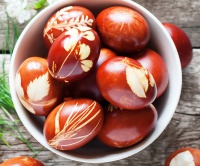 P.S.U nás používáme otisky jarních rostlinek a barvíme v cibulových slupkách.A co Vy?